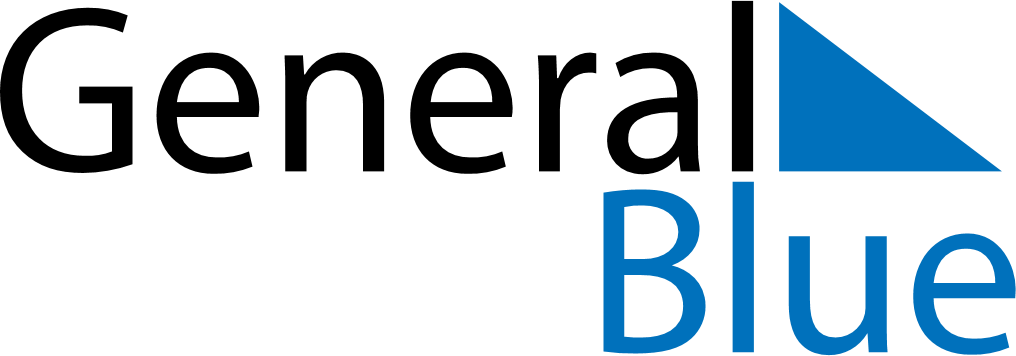 Weekly Meal Tracker February 20, 2022 - February 26, 2022Weekly Meal Tracker February 20, 2022 - February 26, 2022Weekly Meal Tracker February 20, 2022 - February 26, 2022Weekly Meal Tracker February 20, 2022 - February 26, 2022Weekly Meal Tracker February 20, 2022 - February 26, 2022Weekly Meal Tracker February 20, 2022 - February 26, 2022SundayFeb 20MondayFeb 21MondayFeb 21TuesdayFeb 22WednesdayFeb 23ThursdayFeb 24FridayFeb 25SaturdayFeb 26BreakfastLunchDinner